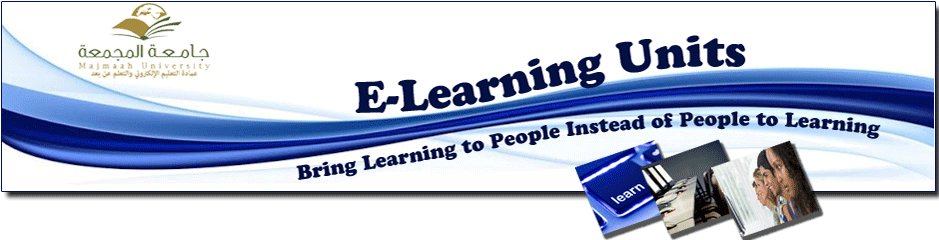 University Rector Launches the Training Hall in the Deanship of E-LearningDr Khalid al-Meghren launches the Training Hall during the 3rd anniversary ceremony of the university, during the presence of vice dean of academic affairs, further education and scientific research, a number of deans and vice deans at the university.The dean of e-learning mentioned in his speech that this is the first training hall for the deanship and it has been equipped with superior standards. It contains a number of interaction boards, 31 touch enabled laptops connected to the internet via Ethernet cables. Also, it has been equipped with a sound system that covers the full space, along with appropriate protections for laptops and a plasma wide screen for presenting training materials. The capacity of this training hall is 25 trainees.Great thanks are offered to everyone who made this happen by the bounty of Almight Allah.